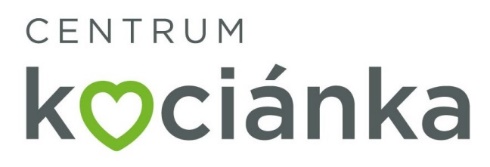 NÁJEMNÍ SMLOUVAuzavřená níže uvedeného dne měsíce a roku mezi smluvními stranami, kterými jsou:Centrum Kociánka
se sídlem: Kociánka 93/2,  612 47 Brno
IČ: 00093378DIČ:CZ 00093378Zastoupená ředitelem  XXXXXXXXXXXXJako pronajímatel na straně jednéaoutdoor akzent s.r.o.,se sídlem:  Na strži 2097/63, Krč, 140 00 Praha 4IČ: 00545911DIČ: CZ00545911zastoupená jednatelem XXXXXXXXXXX zapsaná v obchodním rejstříku, vedenýmMěstským soudem v Praze, oddíl C, vložka č. 33588dále nájemce na straně druhéProhlášení pronajímatelePronajímatel prohlašuje, že má příslušnost hospodaření s majetkem státu a to mimo jiné k pozemku p.č. 4189/1  o výměře 11 938 m2. Pozemek je zapsaný na listu vlastnictví č. 2 679 pro obec Brno a katastrální území Královo Pole jako vlastnictví České republiky s příslušností hospodaření pro pronajímatele.II. Předmět a účel nájmuPronajímatel pronajímá touto smlouvou nájemci část nemovité věci - místo na v čl. I. specifikovaném pozemku k umístění 2 kusů reklamního billboardu, každý o velikosti 5,1 x 2,4 m, natočeného směrem ke vjezdu do Královopolské strojírny. Viz příloha č.1 této smlouvy, která je její nedílnou součástí.V dalším textu dále uvedeno též jen jako předmět nájmu. Pronajímatel pronajímá nájemci předmět nájmu za účelem umístění 2 kusů reklamního billboardu, každý o velikosti výlepové plochy 5,1 x 2,4 m. Na předmětu nájmu nájemce umístí reklamní zařízení - viz příloha č.1 této smlouvy. Po skončení nájemního vztahu nájemce konstrukci reklamního zařízení na vlastní náklady odstraní nejpozději do 40 dnů a předmět nájmu uvede do původního stavu. V opačném případě pronajímatel reklamní zařízení odstraní na náklady nájemce.Nájemce je oprávněn umísťovat na Reklamní zařízení reklamu a inzerci svých klientů, která je v souladu s příslušnými předpisy platnými pro provozování velkoplošné reklamy na území České republiky.Nájemce bez souhlasu pronajímatele nesmí dát předmět nájmu do podnájmu nebo k bezplatnému užívání třetí osobě.III. Doba trvání a ukončení nájmuSmlouva se uzavírá na dobu  určitou od 1. 1. 2023 do 31. 12. 2023 s možností výpovědi. Smlouvu lze ukončit před uplynutím sjednané doby nájmu:dohodou smluvních stranvýpovědí z důvodů porušení smluvních povinností druhou ze smluvních stran      Výpovědní doba činí 3 (tři) měsíce, musí být písemná, výpovědní lhůta běží do okamžiku doručení druhé smluvní straně.Od smlouvy je možné odstoupit s okamžitou účinností pro podstatné porušení smluvních povinností druhé strany a z důvodů uvedených v § 27, odst. 2 zák. č.219/2000 Sb. O majetku ČR a jejím vystupování v právních vztazích.IV. NájemnéNájemné se sjednává v částce 16.000,- Kč/rok (slovy šestnáct tisíc korun českých ročně) plus zákonná sazba DPH.Nájemce nájemné zaplatí formou bezhotovostního převodu na účet pronajímatele, vedený u ČNB pobočka Brno, číslo účtu 197 136 621/0710 poté, co od pronajímatele obdrží fakturu k placení. K úhradě nájemného je tak pronajímatel povinen nájemci vystavit a doručit v přiměřené lhůtě předem fakturu – daňový doklad, který je splatný do 15 dnů ode dne doručení.  Za den zaplacení se považuje den připsání nájemného na účet pronajímatele. Bude-li na faktuře uvedena lhůta kratší, není nájemce v prodlení, uhradí-li fakturu ve lhůtě dohodnuté v této smlouvě. V. Ostatní ujednáníNájemce je oprávněn a povinen předmět nájmu užívat v souladu s jeho účelovým určením, je povinen předcházet škodám a dodržovat bezpečnostní a požární předpisy.  Nájemce má právo na  řádný a nerušený výkon nájemních práv. Pronajímatel se zavazuje zajistit nájemci řádný a nerušený výkon práv nájemce po celou dobu trvání nájmu, a to zejména tak, aby bylo možno dosáhnout, jak účelu této smlouvy, tak i účelu užívání předmětu nájmu.Při ukončení nájmu se zavazuje nájemce uvést předmět nájmu do původního stavu.VI. Závěrečná ustanoveníPro případ doručování veškerých písemností vyplývajících z této smlouvy, si smluvní strany sjednávají právní fikci, že písemnost je druhé straně doručena i tehdy, pokud je zaslána  na adresu jejich sídla, uvedenou v záhlaví smlouvy a písemnost je z důvodu nepřevzetí uložena na poště. Pak se, v případě, že si adresát poštovní zásilku nepřevzal, za den doručení považuje třetí den, který následuje po předání dopisu k poštovní přepravě. Tento den je dnem doručení  i v případě, že se zásilka  vrátí odesílateli jako nedoručená. V případě elektronické komunikace budou písemnosti zasílány na emailovou adresu brno@bigboard.cz . Nájemce preferuje elektronickou komunikaci.Účastníci této smlouvy se zavazují případné spory řešit přednostně smírnou cestou, nebude-li takové řešení možné a smíru nebude dosaženo, bude věc předložena k rozhodnutí příslušnému soudu České republiky.  Tato smlouva nabývá platnosti podpisem smlouvy poslední ze smluvních stran a účinnosti dne 1.1.2023.Jakékoli změny této smlouvy je možno činit pouze formou číslovaných písemných dodatků. Smlouva je vyhotovena ve 2 vyhotoveních. Každý z účastníků obdrží po jednom vyhotovení této smlouvy. Účastníci si tuto smlouvu přečetli a prohlašují, že s jejím obsahem, kterému porozuměli a který vyjadřuje jejich svobodnou a vážnou vůli, souhlasí, což stvrzují svými podpisy.  V Brně, dne dle el. podpisu                                   V Praze, dne dle el. podpisu	24.3.2023Pronajímatel:                                                           Nájemce:………………………….…………………..		 ………………………….…………………..Centrum Kociánka 				 outdoor akzent s.r.o.XXXXXXXXXXXXX, ředitel                                     XXXXXXXXXXXX, jednatel